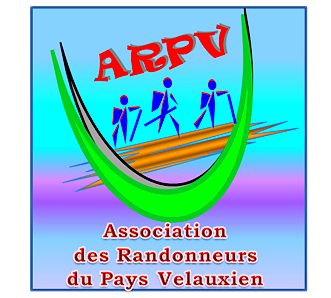 Vendredi 1 mars 2024Lioux - La Combe de Vaumale et Lioux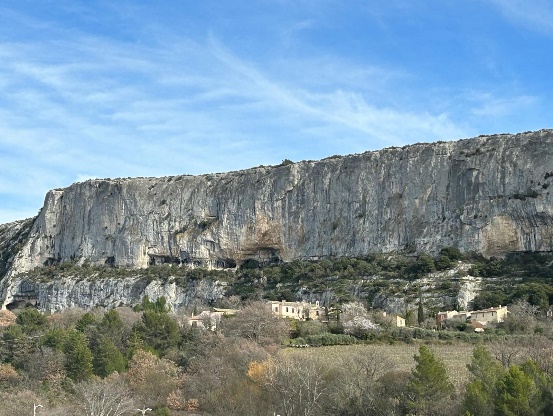 IGN : 3142 OTItinéraire : Velaux-Traverser Eguilles, Rognes, traverser Cadenet direction Apt, avant Apt au rond point 4eme à gauche rond-point suivant encore à gauche ensuite à droite route de Murs Joncas environ 7 kms à droite direction Lioux. 1km avant le village, le monument aux morts de Lioux sur la gauche et le parking aussitôt à droite.Coordonnées parking GPS :N 43945569 – E 5.294925Rando reconnue par : Roger, Serge et Claude C		Allo  Roger. 06 22 80 45 94Infos  co-voiturageRendez-vous7h45 (Aldi)Départ8h00Longueur13,5 kmDurée de marche5h00PénibilitéP1TechnicitéT2Dénivelée350+Trajet voiture71 kmObservationsCombe de Vaumale, passages étroits et équipés d’échelles et de câbles et évidemment on sera présent pour vous aider si le besoin s’en fait sentirCombe de Vaumale, passages étroits et équipés d’échelles et de câbles et évidemment on sera présent pour vous aider si le besoin s’en fait sentirCombe de Vaumale, passages étroits et équipés d’échelles et de câbles et évidemment on sera présent pour vous aider si le besoin s’en fait sentirTrajet en kmKm A.R.Tarif au KmEurosCoût voiturePéage A.R.Total coût TransportEuros711420.2535,535,5Coût à diviser par le nombre total de personnes dans le véhiculePar 2 : 17.75 €             Par 3 : 11,80 €                   Par 4 : 8,90 €         Par 5 : 7,10 € Coût à diviser par le nombre total de personnes dans le véhiculePar 2 : 17.75 €             Par 3 : 11,80 €                   Par 4 : 8,90 €         Par 5 : 7,10 € Coût à diviser par le nombre total de personnes dans le véhiculePar 2 : 17.75 €             Par 3 : 11,80 €                   Par 4 : 8,90 €         Par 5 : 7,10 € Coût à diviser par le nombre total de personnes dans le véhiculePar 2 : 17.75 €             Par 3 : 11,80 €                   Par 4 : 8,90 €         Par 5 : 7,10 € Coût à diviser par le nombre total de personnes dans le véhiculePar 2 : 17.75 €             Par 3 : 11,80 €                   Par 4 : 8,90 €         Par 5 : 7,10 € Coût à diviser par le nombre total de personnes dans le véhiculePar 2 : 17.75 €             Par 3 : 11,80 €                   Par 4 : 8,90 €         Par 5 : 7,10 € 